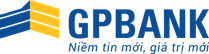 YÊU CẦU TUYỂN DỤNGVị trí: Chuyên viên Phát triển ứng dụng - Trụ sở chínhMô tả công việc	- Phân tích thiết kế, lập trình và triển khai các ứng dụng ngân hàng điện tử (Internnet Banking, Mobile Banking, SMS Banking, Thanh toán điện tử, Thương mại điện tử,…)	- Phát triển và quản trị các ứng dụng nghiệp vụ (Xếp hạng tín dụng, Quản lý hồ sơ tín dụng, HRM, CRM, Báo cáo,…)Yêu cầuTrình độ- Tốt nghiệp Đại học trở lên - chuyên ngành CNTT hoặc tương đương. Riêng đối với các trường ĐH dân lập trong nước, yêu cầu tốt nghiệp loại khá trở lên.	- Tiếng Anh: Tiếng Anh trình độ B trở lên hoặc tương đương.Kinh nghiệm- Ưu tiên ứng viên đã có kinh nghiệm phát triển phần mềm, ứng dụng hoặc đã làm việc tại các Ngân hàng.Kiến thức và Kỹ năng: - Có khả năng phân tích, thiết kế, lập trình ứng dụng, lập trình web… bằng các ngôn ngữ, nền tảng thông dụng: C#, ASP.NET, MVC, .NET Framework, Java …- Có kinh nghiệm làm việc với các hệ quản trị cơ sở dữ liệu (SQL Server, Oracle …).Mức lương dự kiếnTheo thỏa thuận./.YÊU CẦU TUYỂN DỤNGVị trí: Chuyên viên Phát triển và quản trị Hệ thống Thẻ- Trụ sở chínhMô tả công việc- Quản trị hệ thống Thẻ và các kết nối với các hệ thống khác (MasterCard, NAPAS, Vietinbank, T24 CoreBanking)- Phát triển các ứng dụng Thẻ (các module kết nối, hệ thống báo cáo thẻ,…).Yêu cầuTrình độ- Tốt nghiệp Đại học trở lên - chuyên ngành CNTT hoặc tương đương. Riêng đối với các trường ĐH dân lập trong nước, yêu cầu tốt nghiệp loại khá trở lên.	- Tiếng Anh: Tiếng Anh trình độ B trở lên hoặc tương đương.Kinh nghiệm- Ưu tiên ứng viên có kinh nghiệm làm việc với các hệ thống máy chủ Windows Server, Linux …- Ưu tiên ứng viên có kinh nghiệm làm việc với các hệ quản trị cơ sở dữ liệu (SQL Server, Oracle …).- Ưu tiên ứng viên đã có kinh nghiệm làm việc với các hệ thống Thẻ, thiết bị thẻ (ATM/POS)… tại các Ngân hàng hoặc công ty cung cấp dịch vụ.Mức lương dự kiếnTheo thỏa thuận./.YÊU CẦU TUYỂN DỤNGVị trí: Chuyên viên Phát triển ứng dụng Core Banking T24- Trụ sở chínhMô tả công việc- Tham gia nghiên cứu, thiết kế và phát triển các module nghiệp vụ, các tính năng, các sản phẩm dịch vụ trên hệ thống CoreBanking.Yêu cầuTrình độ	- Tốt nghiệp Đại học trở lên - chuyên ngành CNTT. Riêng đối với các trường ĐH dân lập trong nước, yêu cầu tốt nghiệp loại khá trở lên.	- Tiếng Anh: Có khả năng đọc hiểu và tự nghiên cứu các tài liệu tiếng Anh.Kinh nghiệm	-  Ưu tiên ứng viên đã có kinh nghiệm phát triển CoreBanking (đặc biệt hệ thống Core T24) hoặc đã làm việc tại các Ngân hàng, có hiểu biết về các nghiệp vụ ngân hàng.Kiến thức và Kỹ năng: 		- Có khả năng tự nghiên cứu và giải quyết vấn đề độc lập hoặc theo nhóm.		- Có tư duy lập trình tốt, Sử dụng thành thạo một trong các ngôn ngữ lập trình: .NET, Java,…		- Đạo đức tốt, trung thực, cẩn trọng trong công việc	- Có khả năng làm việc ngoài giờ, làm việc dưới môi trường nhiều áp lực.Mức lương dự kiến	- Theo thỏa thuận./.YÊU CẦU TUYỂN DỤNGVị trí: Chuyên viên Hỗ trợ T24 và Ứng dụng- Trụ sở chínhMô tả công việc	- Hỗ trợ các yêu cầu từ người dùng T24 trên các phân hệ tiền vay, tiền gửi, thanh toán, tài trợ thương mại, hồ sơ khách hàng, thông tin người dùng và các phân hệ khác liên quan; Các yêu cầu hỗ trợ liên quan tới các ứng dụng ngân hàng đã phát triển và triển khai; Hỗ trợ các sản phẩm dịch vụ ngân hàng cung cấp cho khách hàng và nội bộ.Yêu cầuTrình độ	- Tốt nghiệp Đại học trở lên. Riêng đối với các trường Đại học dân lập trong nước, yêu cầu tốt nghiệp loại khá trở lên.	- Tiếng Anh: Tiếng Anh trình độ B trở lên hoặc tương đương.Kinh nghiệm	- Ưu tiên các ứng viên đã công tác liên tục tại GPBank từ 01 năm trở lên hoặc đã làm việc tại các Ngân hàng, có hiểu biết về các nghiệp vụ ngân hàng.Kiến thức và Kỹ năng: 		- Có kiến thức về nghiệp vụ ngân hàng, kinh nghiệm hạch toán nghiệp vụ ngân hàng trên T24 tối thiểu 01 năm.		- Có khả năng làm việc theo nhóm, làm việc ngoài giờ, làm việc dưới môi trường nhiều áp lực.		- Đạo đức tốt, trung thực, cẩn trọng trong công việc.		- Có khả năng học hỏi để bổ sung thêm kiến thức phục vụ cho công việc;Mức lương dự kiến	- Theo thỏa thuận./.YÊU CẦU TUYỂN DỤNGVị trí: Chuyên viên/Nhân viên Hỗ trợ hệ thống và chi nhánh- Trụ sở chínhMô tả công việc		- Hỗ trợ cài đặt phần mềm, phần cứng cho các đơn vị:  antivirus, máy tính, máy in, scan, máy  máy chấm công, camera và các thiết bị ngoại vi khác.		- Hỗ trợ quản trị người dùng trên cho các đơn vị về Email, Active Directory	- Hỗ trợ, tư vấn và hướng dẫn xử lý các vấn đề liên quan tới CNTT.Yêu cầuTrình độ	- Tốt nghiệp Đại học trở lên. Riêng đối với các trường Đại học dân lập trong nước, yêu cầu tốt nghiệp loại khá trở lên.Kinh nghiệm	- Ưu tiên các ứng viên đã từng làm việc trong môi trường Ngân hàng hoặc các tổ chức có yêu cầu công việc tương đương.Kiến thức và Kỹ năng: 		-  Có kinh nghiệm xử lý các sự cố liên quan đến máy trạm Window. Vận hành thành thạo các tính năng cơ bản của Window Server (AD, domain, email) là một lợi thế.		- Có kinh nghiệm cài đặt, triển khai hệ thống mạng LAN, thoại.		- Có kinh nghiệm quản trị, vận hành một số hệ thống Camera, hệ thống máy chấm công và vân tay.		- Trung thực, nhiệt tình, chăm chỉ và khả năng giao tiếp tốt với các đơn vị.	- Có thể đi công tác xa;Mức lương dự kiến	- Theo thỏa thuận./.YÊU CẦU TUYỂN DỤNGVị trí: Nhân viên Trực COB và DC- Trụ sở chínhMô tả công việc		- Trực COB : Thực hiện chạy khóa ngày, khóa tháng, khóa năm tài chính, đảm bảo hệ thống CoreBank sẵn sàng trong ngày giao dịch tiếp theo		- Trực Trung tâm dữ liệu (DC) gồm giám sát, kiểm tra các hệ thống  điều hòa, UPS, các thiết bị hạ tầng trong DC đảm bảo an toàn và hoạt động thông suốt của Ngân hàng. 	- Thực hiện báo cáo hàng ngày cho nhóm Trực DC-COB, cũng như tổng hợp báo cáo định kỳ về các ca trực cho BLĐ.Yêu cầuTrình độ	- Tốt nghiệp Đại học trở lên. Riêng đối với các trường Đại học dân lập trong nước, yêu cầu tốt nghiệp loại khá trở lên.Kinh nghiệm	- Ưu tiên các ứng viên đã làm việc tại các đơn vị của GPBank.Kiến thức và Kỹ năng: 		- Thành thạo sử dụng máy tính, và các phần mềm thông dụng Windows.		- Tuyệt đối tuân thủ quy trình trực.	- Cẩn thận tỉ mỉ, sức khỏe tốt, có khả năng trực đêm và làm việc ngoài giờ;Mức lương dự kiến	- Theo thỏa thuận./.YÊU CẦU TUYỂN DỤNGVị trí: Chuyên viên Quản trị máy chủ Core- Trụ sở chínhMô tả công việc	- Quản trị hệ thống máy chủ CoreBank và Core Thẻ, các hệ điều hành Unix và Linux (AIX, HP UX).Yêu cầuTrình độ	- Tốt nghiệp Đại học trở lên - chuyên ngành CNTT, Điện tử viễn thông hoặc Toán tin. Riêng đối với các trường Đại học dân lập trong nước, yêu cầu tốt nghiệp loại khá trở lên.	- Tiếng Anh: Tiếng Anh trình độ B trở lên.Kinh nghiệm	- Ưu tiên các ứng viên đã có kinh nghiệm quản trị hệ thống máy chủ và database với các thiết bị phần cứng của HP, IBM.Kiến thức và Kỹ năng: 	- Có khả năng làm việc và quản trị hệ điều hành Unix và/hoặc Linux;Mức lương dự kiến	- Theo thỏa thuận./.YÊU CẦU TUYỂN DỤNGVị trí: Chuyên viên Quản trị mạng và An ninh bảo mật- Trụ sở chínhMô tả công việc		- Xây dựng và giám sát các chính sách an ninh bảo mật của Ngân hàng	- Quản trị các hệ thống mạng, tổng đài và hệ thống An ninh bảo mật của GPBank.Yêu cầuTrình độ	- Tốt nghiệp Đại học trở lên - chuyên ngành CNTT, Điện tử viễn thông hoặc Toán Tin. Riêng đối với các trường Đại học dân lập trong nước, yêu cầu tốt nghiệp loại khá trở lên.	- Tiếng Anh: Tiếng Anh trình độ B trở lên.Kinh nghiệm	- Ưu tiên các ứng viên có chứng chỉ về quản trị mạng và an ninh bảo mật như CCNA, CCNP, CEH,…...Kiến thức và Kỹ năng: 		- Có khả năng quản trị các mạng LAN, WAN, internet, hệ thống tổng đài, cấu hình các thiết mạng như Switch, Router, Firewall.		- Có kinh nghiệm trong lĩnh vực an ninh bảo mật, an toàn thông tin, phòng chống rủi ro CNTT	- Am hiểu các cơ chế tấn công và các biện pháp phòng chống;Mức lương dự kiến	- Theo thỏa thuận./.YÊU CẦU TUYỂN DỤNGVị trí: Chuyên viên Quản trị Cơ sở dữ liệu (DBA)- Trụ sở chínhMô tả công việc		- Quản trị hệ thống Database của Core Bank và Core Thẻ (Oracle).	- Quản trị các hệ cơ sở dữ liệu khác của các ứng dụng khác như MS SQL.Yêu cầuTrình độ	- Tốt nghiệp Đại học trở lên - chuyên ngành CNTT, Điện tử viễn thông hoặc Toán Tin. Riêng đối với các trường Đại học dân lập trong nước, yêu cầu tốt nghiệp loại khá trở lên.	- Tiếng Anh: Tiếng Anh trình độ B trở lên.Kinh nghiệm	- Ưu tiên các ứng viên có chứng chỉ về quản trị hệ cơ sở dữ liệu Oracle như OCA, OCP.Kiến thức và Kỹ năng: 	- Có kinh nghiệm làm việc với các hệ quản trị cơ sở dữ liệu MS SQL, Oracle (Cài đặt, sao lưu, quản trị,…).Mức lương dự kiến	- Theo thỏa thuận./.